Recommendation Letter for Student from TeacherFrom,Liberty Walton343-6527 Purus. AvenueLogan NV 12657(581) 379-7573abcsd.xyz@gmail.com 07-09-2000To,Hu Park1429 Netus Rd.Reedsport NY 48247Subject: (***********************) Dear Hu Park,I have known [Name of the student] for the past [years] as her [subject] teacher and her supervisor on the [activity]. I was delighted to learn that she is keen on applying in the [Name of the college]. I have watched her grow from an excellent student to an excellent individual during these [years]. I believe [Name of the student] will be an exceptional addition to your college.As a student at the [Name of the school], [Student name] has always challenged herself academically. Over the years, her report card shows steady growth in grades. She can grasp the material quickly and has always been active in the classroom. Her verbal and writing skills are a delight for a teacher. One of the best qualities of [student name] is her desire to give back to the community. She tutors her juniors and weak students of her class with various subjects.[Student name] is also good at extra-curricular activities. She takes an active part in the school magazine and has written some very appealing and perceptive articles. She is also a girl’s football team member of the school. Her active participation in sports and academics reflect her organization abilities, multitasking abilities, and leadership skills. She is a team player but can also delegate tasks to her football team for getting the work done.I am confident that [Student name] will be an excellent choice for your college. I highly recommend her for the course. If you have any query regarding [student name]’s qualifications, please feel free to contact me on [phone number] or [email id].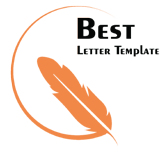 Yours Sincerely, Liberty Walton (Your Signature)